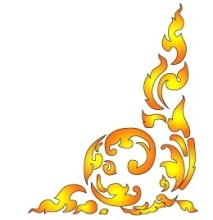 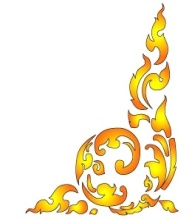 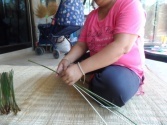 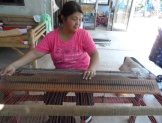 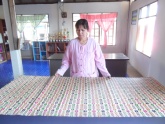 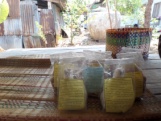 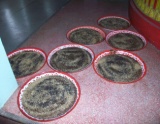 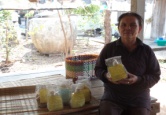 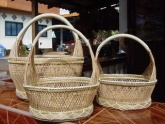 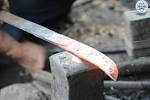 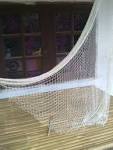 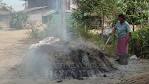 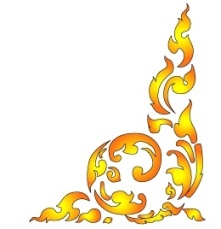 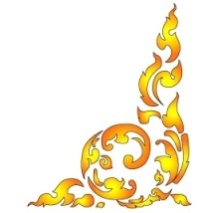 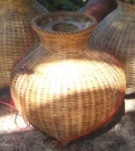 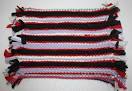 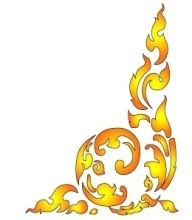 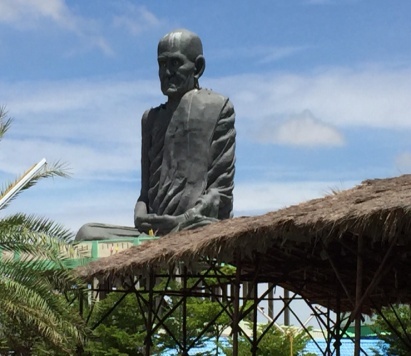 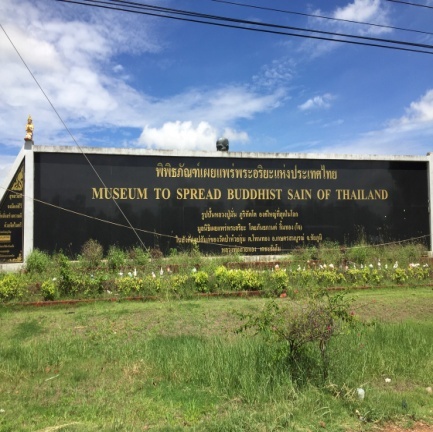 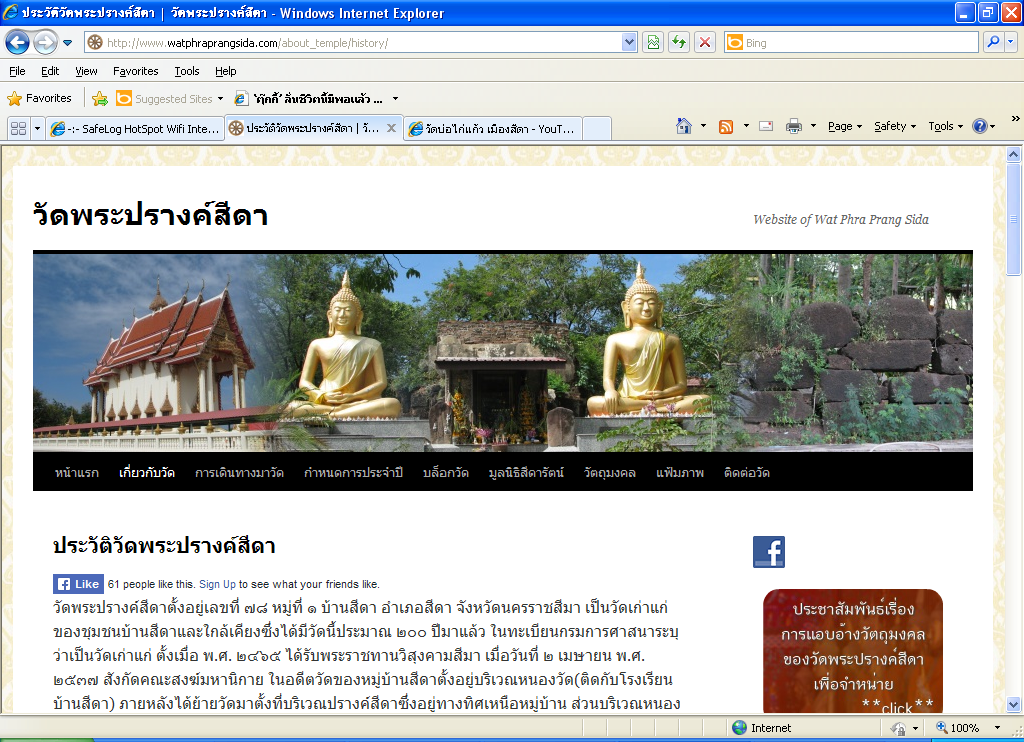 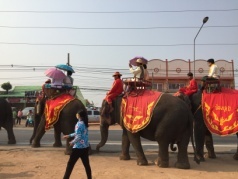 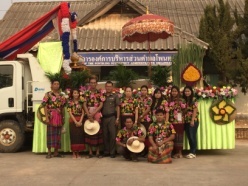 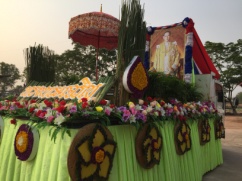 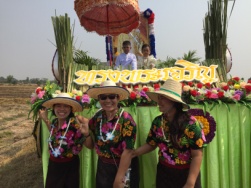 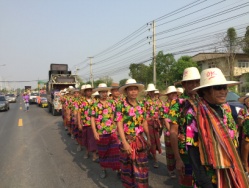 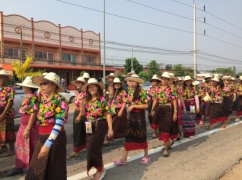 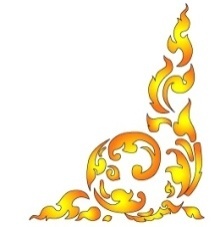 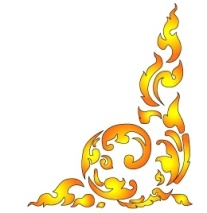 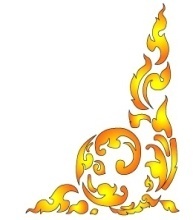 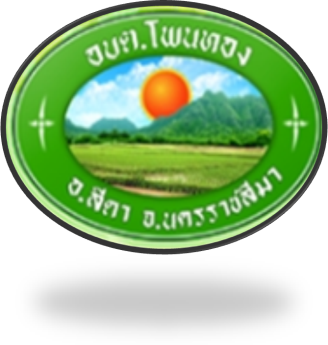 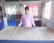 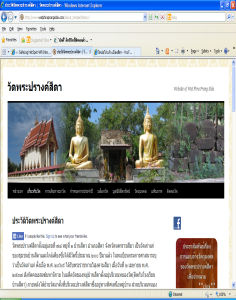 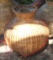 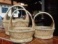 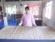 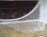 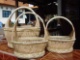 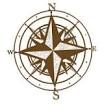 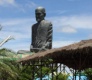 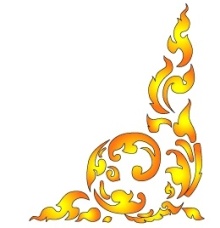 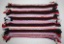 ลำดับชื่อ – สกุลบ้านเลขที่ภูมิปัญญาท้องถิ่น1นางหญิง – ชัยพา35 ม.7 ต.โพนทอง อ.สีดาทอเสื่อกก,พรมเช็ดเท้า2นายบัวไล  แทงตลาด15 ม.4 ต.โพนทอง อ.สีดาหมอดิน3นายสี  หาญญณรงค์46 ม.5 ต.โพนทอง อ.สีดาผักปลอดสารพิษ4นางกอง  หาญณรงค์46 ม.5 ต.โพนทอง อ.สีดาทอเสื่อ5นายพันธ์  เพียนอก96 ม.7 ต.โพนทอง อ.สีดาเศรษฐกิจพอเพียง6นายอุบล  กล้าหาญ59/1 ม.7 ต.โพนทอง อ.สีดาแพทย์แผนไทย7นายสำลี  ณ พิมาย99/1 ม.9 ต.โพนทอง อ.สีดาภูมิปัญญาด้านตีมีด8นางลำไพ   ประจิตร87 ม.9 ต.โพนทอง อ.สีดาภูมิปัญญาด้านทอเสื่อกก9นายจันทร์  ประจิตร์87 ม.9 ต.โพนทอง อ.สีดาสานข้อง , สานตะกร้า10นายดี  ประจิตร75 ม.9 ต.โพนทอง อ.สีดาสานสุ่ม11นายสมพจน์  ถั่วนอก95 ม.9 ต.โพนทอง อ.สีดาสานแห12นางจำเนียร  ดวงจิตร19 ม.9 ต.โพนทอง อ.สีดาตัดเย็บเสื้อผ้าซิ่น13นายวรากร  เขียนนอก34 ม.9 ต.โพนทอง อ.สีดาปราชญ์น้ำหมักชีวภาพ14นายคึ๋ม  อ๋วยนอก47 ม.9 ต.โพนทอง อ.สีดาจักรสารสุ่ม,ไซ,ข้อง15นางเสาวภา  ช่างผัส121 ม.10 ต.โพนทอง อ.สีดาตะกร้าของชำร่วย16นางเสิง  ทองคำ37/1 ม.8 ต.โพนทอง อ.สีดาหมอลำพื้นบ้าน17นางสาวลำไย  พานิชย์52 ม.10 ต.โพนทอง อ.สีดาปราชญ์ครูสอนเพลงโคราช18นายเล็ก  สงนอก49 ม.10  ต.โพนทอง อ.สีดาปราชญ์หมอพื้นบ้าน,ยาสมุนไพร19นายจรัส  เจริญผล46 ม.10 ต.โพนทอง อ.สีดาภูมิปัญญาสอนทำตระกร้าดอกไม้20นางสุมาลี  แก้วโอภาส22 ม.4 ต.โพนทอง อ.สีดาเผ่าถ่าน